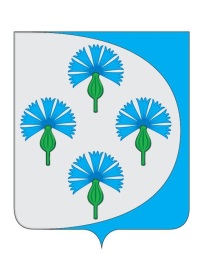 Российская ФедерацияАдминистрация сельского поселения Черновский муниципального района Волжский Самарской области_________________________________________________________________Постановлениеот «_05_» _июля_ 2019__г.                                                                     № _77_ О создании Комиссии по проведениюВсероссийской переписи населения 2020 годана территории сельского поселения Черновский муниципального района Волжский Самарской областиВо исполнение Федерального закона от 25.01.2002 № 8-ФЗ «О Всероссийской переписи населения», для координации работ по подготовке и проведению Всероссийской переписи населения 2020 года на территории сельского поселения Черновский  муниципального района Волжский Самарской области и оказания содействия по данному вопросу Территориальному органу Федеральной службы государственной статистики по Самарской области, Администрация сельского поселения Черновский муниципального района Волжский Самарской области   ПОСТАНОВЛЯЕТ:Создать Комиссию по проведению Всероссийской переписи населения 2020 года на территории сельского поселения Черновский муниципального района Волжский Самарской области  (Приложение № 1)2. Утвердить  Положение о Комиссии по проведению Всероссийской переписи населения 2020 года на территории сельского поселения Черновский  муниципального района Волжский Самарской области  (Приложение № 2)3. Настоящее постановление вступает в силу со дня его подписания и подлежит размещению на официальном сайте администрации сельского поселения Черновский муниципального района Волжский Самарской области  в сети «Интернет»Глава сельского поселения Черновский    муниципального района Волжский            Самарской области                                                             А.М. Кузнецов    Приложение № 1к  постановлению администрации сельского поселения Черновский от 05.07.2019 № 77СОСТАВ КОМИССИИ ПО ПРОВЕДЕНИЮ ВСЕРОССИЙСКОЙ ПЕРЕПИСИ НАСЕЛЕНИЯ 2020 ГОДА НА ТЕРРИТОРИИ СЕЛЬСКОГО ПОСЕЛЕНИЯ ЧЕРНОВСКИЙ МУНИЦИПАЛЬНОГО РАЙОНА ВОЛЖСКИЙ САМАРСКОЙ ОБЛАСТИПредседатель КомиссииКузнецов Алексей Михайлович – Глава сельского поселения Черновский Заместитель председателя Комиссии Минеева Ольга Андреевна – главный специалист Администрации сельского поселения Черновский муниципального района Волжский Самарской области Секретарь Комиссии Спиридонова Светлана Сергеевна – инспектор БУ «Черновское» Члены Комиссии:Якунина Юлия Александровна – ведущий специалист Администрации сельского поселения Черновский муниципального района Волжский Самарской области Рожнов Андрей Викторович – заместитель директора БУ «Черновское»Приложение № 2к  постановлению администрации сельского поселения Черновский от 05.07.2019 № 77ПОЛОЖЕНИЕ О КОМИССИИ ПО ПРОВЕДЕНИЮ ВСЕРОССИЙСКОЙ ПЕРЕПИСИ НАСЕЛЕНИЯ 2020 ГОДА НА ТЕРРИТОРИИ СЕЛЬСКОГО ПОСЕЛЕНИЯ ЧЕРНОВСКИЙ МУНИЦИПАЛЬНОГО РАЙОНА ВОЛЖСКИЙ САМАРСКОЙ ОБЛАСТИ Комиссия по проведению Всероссийской переписи населения 2020 года (далее - Комиссия) является координационным органом, образованным для обеспечения согласованных действий территориальных федеральных органов исполнительной власти, исполнительных органов государственной власти Самарской области, органов местного самоуправления Самарской области по подготовке и проведению Всероссийской переписи населения 2020 года.Комиссия образуется в соответствии с Федеральным законом "О Всероссийской переписи населения".Комиссия в своей деятельности руководствуется Конституцией Российской Федерации, федеральными законами, указами и распоряжениями Президента Российской Федерации, постановлениями и распоряжениями Правительства Российской Федерации, а также настоящим Положением.Основными задачами Комиссии являются:обеспечение согласованных действий территориальных федеральных органов исполнительной власти, исполнительных органов государственной власти Самарской области, органов местного самоуправления муниципальных образований Самарской области по подготовке и проведению Всероссийской переписи населения 2020 года;оперативное решение вопросов, связанных с подготовкой и проведением Всероссийской переписи населения 2020 года;осуществление контроля за ходом подготовки и проведения переписи.Порядок работы Комиссии и вопросы, выносимые на её заседания, определяются председателем Комиссии.Заседания Комиссии считаются правомочными, если на них присутствует не менее двух третей ее членов.Решения Комиссии принимаются большинством голосов присутствующих на заседании членов Комиссии путем открытого голосования и оформляются протоколом, который подписывают председатель и секретарь комиссии. В случае равенства голосов решающим является голос председателя Комиссии.В случае отсутствия на заседании председателя Комиссии или невозможности исполнения им обязанностей обязанности председателя Комиссии исполняет заместитель председателя Комиссии.